Fakultas (Faculty)				: Teknik	Program Studi (Study Program)			: Teknik Elektro	                   		Jenjang (Grade)	: S-1Mata Kuliah (Course)				: Medan Elektromagnetik			SKS (Credit)		: 3		Semester (Semester) :  3Kode Mata Kuliah (Code)    			: 1721310					Sertifikasi (Certification) 	:        Ya (Yes)         Tidak (No) Mata Kuliah Prasyarat (Prerequisite) 		:  -										Dosen Koordinator (Coordinator)		:  Ir. Nina Paramytha, M.ScDosen Pengampuh (Lecturer)			:  Ir. Nina Paramytha, M.Sc.		     	          Tim (Team)                    Mandiri (Personal)Capaian Pembelajaran Mata Kuliah (Course Learning Outcomes) 	: Deskripsi Mata KuliahBahan Kajian (Main Study Material)Implementasi Pembelajaran Mingguan (Implementation Process of weekly learning time) Pengalaman Belajar Mahasiswa (Student Learning Experiences) 	Pembelajaran yang dilakukan secara contextual dan discovery, untuk menyelesaikannya dilakukan secara studi kasus (soal atihan) dalam bentuk hardskill dan softskill.Note :Contextual Learning adalah suatu strategi pembelajaran yang menekankan pada proses keterlibatan mahasiswa secara penuh untuk menemukan materi yang dipelajari dan menghubungkan dengan situasi kehidupan nyata.Discovery Learning adalah proses pencarian pengetahuan yang dilakukan oleh mahasiswa untuk memahami konsep, arti, dan menemukan suatu pemecahan masalah atau fakta. Hardskill : Penyelesaian studi kasus dengan memperhatikan ketepatan pendekatan masalah dan ketepatan perumusan masalah. Softskill : Penyelesaian studi kasus dengan memperhatikan memiliki personal attitude yang baik, strategi komunikasi dan kualitas kerjasama dalam timKriteria dan Rubrik Penilaian (Criteria and Evaluation) Rubrik Penilaian MK Medan Elektromagnetik.Rubrik Penilaian Tugas KelompokRENCANA ASSESMENT DAN EVALUASI Pembobotan Asesmen Terhadap CPL dan CPMKDistribusi Pembobotan Asesmen TugasBobot penilaian (Ketentuan Bina Darma)≥ 85	= A≥ 70 s.d < 85	= B≥ 60 s.d < 70	= C≥ 50 s.d < 60	= D< 50      	= ERENCANA TUGAS MAHASISWA Buku Sumber (References)Joseph. Edminister, Theory and Problem of Electromacnetics, terjemahan oleh Murjono Msc (ITB), Schaum Series, Macraw-Hill, 1979.Hayt, Engineering Electromagnet, fifth Edition, terjemahan oleh The Houw Liong (ITB), MacGrarw- Hill, 1981.Liang Chi Shen, Jin An Kong, Aplikasi Elektromagnetik, edisi 3, Penerbit Erlangga, Jakarta, 1995.Krauss John E., Electromagnetics, McGraww-Hill Book Co. tirth Edition, 1999.Wlliam H.Hayt,Jr., John A. Buck, Engineering Electromagnetics, Seventh Edition, terjemahan oleh Penerbit Erlangga, MacGraw- Hill, 2006.Berbagai sumber eksternal yang relevan.2.  Iskander, M.F., Electromagnetic Fields and Waves, Prentice-Hall International, 1992.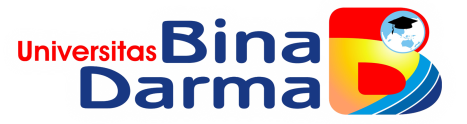 RENCANA PEMBELAJARAN SEMESTER (SEMESTER LESSON PLAN)Nomor DokFRM/KUL/01/02 RENCANA PEMBELAJARAN SEMESTER (SEMESTER LESSON PLAN)Nomor Revisi 03RENCANA PEMBELAJARAN SEMESTER (SEMESTER LESSON PLAN)Tgl. Berlaku 21 September 2021RENCANA PEMBELAJARAN SEMESTER (SEMESTER LESSON PLAN)Standar SPMI3.3.2Disusun oleh (Prepared by)Diperiksa oleh (Checked by)Disetujui oleh (Approved by)Tanggal Validasi (Valid date)Ir. Nina Paramytha, M.ScIr. Nina Paramytha, M.ScDr. Firdaus, M.TCapaian Pembelajaran Lulusan (CPL)(Programme Learning Outcomes)CPL - 4Memiliki pengetahuan sains, matematika, keteknikan, teknologi informasi dan komunikasi, serta komputer sebagai dasar pemecahan masalah rekayasa kompleks sesuai bidang keahlian. Memiliki pengetahuan sains, matematika, keteknikan, teknologi informasi dan komunikasi, serta komputer sebagai dasar pemecahan masalah rekayasa kompleks sesuai bidang keahlian. Memiliki pengetahuan sains, matematika, keteknikan, teknologi informasi dan komunikasi, serta komputer sebagai dasar pemecahan masalah rekayasa kompleks sesuai bidang keahlian. Memiliki pengetahuan sains, matematika, keteknikan, teknologi informasi dan komunikasi, serta komputer sebagai dasar pemecahan masalah rekayasa kompleks sesuai bidang keahlian. Capaian Pembelajaran Lulusan (CPL)(Programme Learning Outcomes)CPL - 5Mampu berfikir logis, Kritis, sistematis, inovatif dan senantiasa menyesuaikandiri dengan kemajuan ilmu-pengetahuan dan teknologi serta dapat memanfaatkan dan mengembangkan khususnya secara teknis di bidang elektro dan sistem yang terdiri dari perangkat lunak dan perangkat keras modern / up to date sesuaibidang keahlian.Mampu berfikir logis, Kritis, sistematis, inovatif dan senantiasa menyesuaikandiri dengan kemajuan ilmu-pengetahuan dan teknologi serta dapat memanfaatkan dan mengembangkan khususnya secara teknis di bidang elektro dan sistem yang terdiri dari perangkat lunak dan perangkat keras modern / up to date sesuaibidang keahlian.Mampu berfikir logis, Kritis, sistematis, inovatif dan senantiasa menyesuaikandiri dengan kemajuan ilmu-pengetahuan dan teknologi serta dapat memanfaatkan dan mengembangkan khususnya secara teknis di bidang elektro dan sistem yang terdiri dari perangkat lunak dan perangkat keras modern / up to date sesuaibidang keahlian.Mampu berfikir logis, Kritis, sistematis, inovatif dan senantiasa menyesuaikandiri dengan kemajuan ilmu-pengetahuan dan teknologi serta dapat memanfaatkan dan mengembangkan khususnya secara teknis di bidang elektro dan sistem yang terdiri dari perangkat lunak dan perangkat keras modern / up to date sesuaibidang keahlian.Capaian Pembelajaran Mata Kuliah (CPMK)(Course Learning Outcomes)CPMK-10Mampu mengidentifikasi, memformulasi, dan menyelesaikan masalah kerekayasaan dibidang teknik (CPL-4)Mampu mengidentifikasi, memformulasi, dan menyelesaikan masalah kerekayasaan dibidang teknik (CPL-4)Mampu mengidentifikasi, memformulasi, dan menyelesaikan masalah kerekayasaan dibidang teknik (CPL-4)Mampu mengidentifikasi, memformulasi, dan menyelesaikan masalah kerekayasaan dibidang teknik (CPL-4)Capaian Pembelajaran Mata Kuliah (CPMK)(Course Learning Outcomes)CPMK-11Mampu memecahkan masalah rekayasa kompleks sesuai bidang keahlian berdasarkan pengetahuan dasar sains dan keteknikan yang dimiliki. (CPL-4)Mampu memecahkan masalah rekayasa kompleks sesuai bidang keahlian berdasarkan pengetahuan dasar sains dan keteknikan yang dimiliki. (CPL-4)Mampu memecahkan masalah rekayasa kompleks sesuai bidang keahlian berdasarkan pengetahuan dasar sains dan keteknikan yang dimiliki. (CPL-4)Mampu memecahkan masalah rekayasa kompleks sesuai bidang keahlian berdasarkan pengetahuan dasar sains dan keteknikan yang dimiliki. (CPL-4)Capaian Pembelajaran Mata Kuliah (CPMK)(Course Learning Outcomes)CPMK-13Mampu berfikir logis, kritis, dan sistematis dalam mengembangkan ilmu-pengetahuan secara teknis di bidang elektro. (CPL-5)Mampu berfikir logis, kritis, dan sistematis dalam mengembangkan ilmu-pengetahuan secara teknis di bidang elektro. (CPL-5)Mampu berfikir logis, kritis, dan sistematis dalam mengembangkan ilmu-pengetahuan secara teknis di bidang elektro. (CPL-5)Mampu berfikir logis, kritis, dan sistematis dalam mengembangkan ilmu-pengetahuan secara teknis di bidang elektro. (CPL-5)SUB-CPMK 1013001Menerapkan konsep vektor dan sistem koordinat pada pembahasan medan elektromagnetik (C3). Menerapkan konsep vektor dan sistem koordinat pada pembahasan medan elektromagnetik (C3). Menerapkan konsep vektor dan sistem koordinat pada pembahasan medan elektromagnetik (C3). Menerapkan konsep vektor dan sistem koordinat pada pembahasan medan elektromagnetik (C3). Menerapkan konsep vektor dan sistem koordinat pada pembahasan medan elektromagnetik (C3). SUB-CPMK 1013002Menerapkan konsep teori, hukum dasar, Teorema, gaya gerak listrik, energi dan potensial berkaitan dengan Medan Elektromanetik meliputi elektrostatis, elektromagnet statis dan dinamis untuk menganalisa permasalahan medan elektrostatis dan elektromagnet (C4). Menerapkan konsep teori, hukum dasar, Teorema, gaya gerak listrik, energi dan potensial berkaitan dengan Medan Elektromanetik meliputi elektrostatis, elektromagnet statis dan dinamis untuk menganalisa permasalahan medan elektrostatis dan elektromagnet (C4). Menerapkan konsep teori, hukum dasar, Teorema, gaya gerak listrik, energi dan potensial berkaitan dengan Medan Elektromanetik meliputi elektrostatis, elektromagnet statis dan dinamis untuk menganalisa permasalahan medan elektrostatis dan elektromagnet (C4). Menerapkan konsep teori, hukum dasar, Teorema, gaya gerak listrik, energi dan potensial berkaitan dengan Medan Elektromanetik meliputi elektrostatis, elektromagnet statis dan dinamis untuk menganalisa permasalahan medan elektrostatis dan elektromagnet (C4). Menerapkan konsep teori, hukum dasar, Teorema, gaya gerak listrik, energi dan potensial berkaitan dengan Medan Elektromanetik meliputi elektrostatis, elektromagnet statis dan dinamis untuk menganalisa permasalahan medan elektrostatis dan elektromagnet (C4). SUB-CPMK  1013003Memahami prinsip dan penggunaan hukum Coulomb untuk menentukan intensitas medan muatan titik, garis dan bidang (C3)Memahami prinsip dan penggunaan hukum Coulomb untuk menentukan intensitas medan muatan titik, garis dan bidang (C3)Memahami prinsip dan penggunaan hukum Coulomb untuk menentukan intensitas medan muatan titik, garis dan bidang (C3)Memahami prinsip dan penggunaan hukum Coulomb untuk menentukan intensitas medan muatan titik, garis dan bidang (C3)Memahami prinsip dan penggunaan hukum Coulomb untuk menentukan intensitas medan muatan titik, garis dan bidang (C3)SUB-CPMK  1013004Menerapkan Hukum Gauss dan energi potensial untuk menyelesaikan persoalan Medan Listrik. (C3)Menerapkan Hukum Gauss dan energi potensial untuk menyelesaikan persoalan Medan Listrik. (C3)Menerapkan Hukum Gauss dan energi potensial untuk menyelesaikan persoalan Medan Listrik. (C3)Menerapkan Hukum Gauss dan energi potensial untuk menyelesaikan persoalan Medan Listrik. (C3)Menerapkan Hukum Gauss dan energi potensial untuk menyelesaikan persoalan Medan Listrik. (C3)SUB-CPMK  1013005Menentukan intensitas medan listrik yang disebabkan oleh susunan muatan yang berbeda - beda pada suatu bahan (C3)Menentukan intensitas medan listrik yang disebabkan oleh susunan muatan yang berbeda - beda pada suatu bahan (C3)Menentukan intensitas medan listrik yang disebabkan oleh susunan muatan yang berbeda - beda pada suatu bahan (C3)Menentukan intensitas medan listrik yang disebabkan oleh susunan muatan yang berbeda - beda pada suatu bahan (C3)Menentukan intensitas medan listrik yang disebabkan oleh susunan muatan yang berbeda - beda pada suatu bahan (C3)SUB-CPMK1113001Menggambarkan hubungan kurva antara B, H, dan M. (C4) Menggambarkan hubungan kurva antara B, H, dan M. (C4) Menggambarkan hubungan kurva antara B, H, dan M. (C4) Menggambarkan hubungan kurva antara B, H, dan M. (C4) Menggambarkan hubungan kurva antara B, H, dan M. (C4) SUB-CPMK1113002Menerapkan teorema Stoke untuk menentukan efek Kemagnetan arus listrik, dan potensial magnetik skalar. (C3) Menerapkan teorema Stoke untuk menentukan efek Kemagnetan arus listrik, dan potensial magnetik skalar. (C3) Menerapkan teorema Stoke untuk menentukan efek Kemagnetan arus listrik, dan potensial magnetik skalar. (C3) Menerapkan teorema Stoke untuk menentukan efek Kemagnetan arus listrik, dan potensial magnetik skalar. (C3) Menerapkan teorema Stoke untuk menentukan efek Kemagnetan arus listrik, dan potensial magnetik skalar. (C3) SUB-CPMK1113003Membedakan sifat – sifat medan magnet dari suatu konduktor secara spesifik (C4) Membedakan sifat – sifat medan magnet dari suatu konduktor secara spesifik (C4) Membedakan sifat – sifat medan magnet dari suatu konduktor secara spesifik (C4) Membedakan sifat – sifat medan magnet dari suatu konduktor secara spesifik (C4) Membedakan sifat – sifat medan magnet dari suatu konduktor secara spesifik (C4) SUB-CPMK1113004Menjelaskan hubungan antara sifat bahan dengan intensitas medan listrik yang timbul pada bahan tersebut. (C3)Menjelaskan hubungan antara sifat bahan dengan intensitas medan listrik yang timbul pada bahan tersebut. (C3)Menjelaskan hubungan antara sifat bahan dengan intensitas medan listrik yang timbul pada bahan tersebut. (C3)Menjelaskan hubungan antara sifat bahan dengan intensitas medan listrik yang timbul pada bahan tersebut. (C3)Menjelaskan hubungan antara sifat bahan dengan intensitas medan listrik yang timbul pada bahan tersebut. (C3)SUB-CPMK1113005Menggunakan persamaan Poisson dan Laplace dalam sebuah studi kasus medan listrik (C4)Menggunakan persamaan Poisson dan Laplace dalam sebuah studi kasus medan listrik (C4)Menggunakan persamaan Poisson dan Laplace dalam sebuah studi kasus medan listrik (C4)Menggunakan persamaan Poisson dan Laplace dalam sebuah studi kasus medan listrik (C4)Menggunakan persamaan Poisson dan Laplace dalam sebuah studi kasus medan listrik (C4)SUB-CPMK1113006Menerapkan hukum Biot-Savart, Integral Ampere, Gaya, sifat, syarat batas, energi, dan Kurl pada bahan magnetik; (C4) Menerapkan hukum Biot-Savart, Integral Ampere, Gaya, sifat, syarat batas, energi, dan Kurl pada bahan magnetik; (C4) Menerapkan hukum Biot-Savart, Integral Ampere, Gaya, sifat, syarat batas, energi, dan Kurl pada bahan magnetik; (C4) Menerapkan hukum Biot-Savart, Integral Ampere, Gaya, sifat, syarat batas, energi, dan Kurl pada bahan magnetik; (C4) Menerapkan hukum Biot-Savart, Integral Ampere, Gaya, sifat, syarat batas, energi, dan Kurl pada bahan magnetik; (C4) SUB-CPMK1313001Menyelesaikan masalah Medan Elektromagnetik khusushya yang berkaitan dengan Teknik Elektro berdasarkan pemikiran logis, kritis, dan sistematis; (C4) Menyelesaikan masalah Medan Elektromagnetik khusushya yang berkaitan dengan Teknik Elektro berdasarkan pemikiran logis, kritis, dan sistematis; (C4) Menyelesaikan masalah Medan Elektromagnetik khusushya yang berkaitan dengan Teknik Elektro berdasarkan pemikiran logis, kritis, dan sistematis; (C4) Menyelesaikan masalah Medan Elektromagnetik khusushya yang berkaitan dengan Teknik Elektro berdasarkan pemikiran logis, kritis, dan sistematis; (C4) Menyelesaikan masalah Medan Elektromagnetik khusushya yang berkaitan dengan Teknik Elektro berdasarkan pemikiran logis, kritis, dan sistematis; (C4) SUB-CPMK131302Mengidentifikasi akar permasalahan secara komprehensif, dapat mencari solusi secara tepat yang dapat dipertanggungjawabkan berdasarkan kaidah, tata cara dan etika ilmiah serta mengaplikasikannya (C4)Mengidentifikasi akar permasalahan secara komprehensif, dapat mencari solusi secara tepat yang dapat dipertanggungjawabkan berdasarkan kaidah, tata cara dan etika ilmiah serta mengaplikasikannya (C4)Mengidentifikasi akar permasalahan secara komprehensif, dapat mencari solusi secara tepat yang dapat dipertanggungjawabkan berdasarkan kaidah, tata cara dan etika ilmiah serta mengaplikasikannya (C4)Mengidentifikasi akar permasalahan secara komprehensif, dapat mencari solusi secara tepat yang dapat dipertanggungjawabkan berdasarkan kaidah, tata cara dan etika ilmiah serta mengaplikasikannya (C4)Mengidentifikasi akar permasalahan secara komprehensif, dapat mencari solusi secara tepat yang dapat dipertanggungjawabkan berdasarkan kaidah, tata cara dan etika ilmiah serta mengaplikasikannya (C4)SUB-CPMK1313003Menganalisa dan menginovasi hasil solusi masalah Medan Elektromagnetik baik secara mandiri maupun kelompok (C4) Menganalisa dan menginovasi hasil solusi masalah Medan Elektromagnetik baik secara mandiri maupun kelompok (C4) Menganalisa dan menginovasi hasil solusi masalah Medan Elektromagnetik baik secara mandiri maupun kelompok (C4) Menganalisa dan menginovasi hasil solusi masalah Medan Elektromagnetik baik secara mandiri maupun kelompok (C4) Menganalisa dan menginovasi hasil solusi masalah Medan Elektromagnetik baik secara mandiri maupun kelompok (C4) Matriks Sub-CPMK terhadap CPL dan CPMK SUB-CPMKSUB-CPMKCPL 4CPL 4CPL 5Matriks Sub-CPMK terhadap CPL dan CPMK SUB-CPMKSUB-CPMKCPMK-10CPMK-11CPMK-13Matriks Sub-CPMK terhadap CPL dan CPMK SUB-CPMK 1013001SUB-CPMK 1013001Matriks Sub-CPMK terhadap CPL dan CPMK SUB-CPMK 1013002SUB-CPMK 1013002Matriks Sub-CPMK terhadap CPL dan CPMK SUB-CPMK  1013003SUB-CPMK  1013003Matriks Sub-CPMK terhadap CPL dan CPMK SUB-CPMK  1013004SUB-CPMK  1013004Matriks Sub-CPMK terhadap CPL dan CPMK SUB-CPMK  1013005SUB-CPMK  1013005Matriks Sub-CPMK terhadap CPL dan CPMK SUB-CPMK1113001SUB-CPMK1113001Matriks Sub-CPMK terhadap CPL dan CPMK SUB-CPMK1113002SUB-CPMK1113002Matriks Sub-CPMK terhadap CPL dan CPMK SUB-CPMK1113003SUB-CPMK1113003Matriks Sub-CPMK terhadap CPL dan CPMK SUB-CPMK1113004SUB-CPMK1113004Matriks Sub-CPMK terhadap CPL dan CPMK SUB-CPMK1113005SUB-CPMK1113005Matriks Sub-CPMK terhadap CPL dan CPMK SUB-CPMK1113006SUB-CPMK1113006Matriks Sub-CPMK terhadap CPL dan CPMK SUB-CPMK1313001SUB-CPMK1313001Matriks Sub-CPMK terhadap CPL dan CPMK SUB-CPMK131302SUB-CPMK131302Matriks Sub-CPMK terhadap CPL dan CPMK SUB-CPMK1313003SUB-CPMK1313003Deskripsi Singkat Mata KuliahMedan Elektromagnetik merupakan matakuliah wajib Program Studi Teknik Elektro yang diselenggarakan secara luring (offline) dan daring (online). Perkuliahan ini adalah proses pemanfaatan arus listrik sebagai salah satu sarana untuk membangkitkan gelombang elektromagnet pada suatu konduktor. Secara lebih spesifik, matakuliah ini membahas mengenai gelombang elektromagnet yang dimulai dengan Analisa Vektor, Hukum Coulomb dan Intensitas medan listrik, Energi dan potensial, Fluks Listrik dan Teorema Divergensi, Dielektrik, Konduktor dan Arus, Persamaan Poisson dan Laplace, dan Sifat – Sifat Magnetik. Mata kuliah ini memberikan pengetahuan mengenai konsep medan elektromagnetik yang tetap dan berubah terhadap waktu serta penerapannya dalam konduktor maupun peralatan listrik. Juga membahas medan magnet statis, medan dinamis dan aplikasinya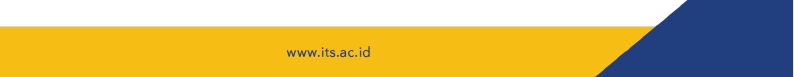 Materi – materi ini memberikan landscape konteks terhadap matakuliah secara keseluruhan. Topik bahasan berikutnya adalah menerapkan materi perkulihana ini untuk menyelesaikan masalah yang berhubungan dengan kelistrikan. Pembelajaran yang dikembangkan untuk mendukung capaian pembelajaran, selain metode tutorial oleh dosen, dalam mata kuliah ini juga dilaksanakan metode pembelajaran Student Centered Learning (SCL) yang berusaha melibatkan mahasiswa agar aktif dalam pembuatan tugas pribadi/kelompok, diskusi, sharing dan presentasi di kelas. Mahasiswa akan mengerjakan sebuah project berkelompok yang bertujuan mencari gagasan solusi terhadap problem yang diberikan. Tiap project dirancang untuk mengakomodasi bahan – bahan kajian yang diperlukan untuk mewujudkan capaian - capaian pembelajaran yang telah ditentukan.Mahasiswa diajak masuk ke dunia nyata dan diekspos ke problem - problem kelistrikkan. Berbekal dengan system thinking dan critical thinking sebagai tools, mereka diminta untuk memberikan gagasan solusi terhadap problem-problem tersebut.Untuk memberikan pengalaman belajar yang lebih bermakna, kuliah Medan Elektromagnetik dikemas dalam bentuk project-based learning dengan pendekatan kolaboratif multidisipliner. Luaran dari matakuliah ini adalah dapat mengaplikasikan medan elektromagnetik ke masalah – masalah  kelistrikan dilingkungannya.Metode Numerik merupakan matakuliah wajib Program Studi Teknik Elektro yang diselenggarakan secara luring (offline) dan daring (online). Perkuliahan ini adalah proses pemanfaatan komputer sebagai salah satu sarana dalam menyelesaikan pendekatan matematis selain dari metode analitik (eksak / matematika) dan metode eksperimen untuk masalah yang berkaitan dengan kelistrikan. Secara lebih spesifik, matakuliah ini diawali dengan pengenalan Model Matematis, galat, Akar persamaan, Interpolasi, Deferensial Numerik, Integral Numerik dan Persamaan Simultan. Materi – materi ini memberikan landscape konteks terhadap matakuliah secara keseluruhan. Topik bahasan berikutnya adalah menerapkan materi perkulihana ini untuk menyelesaikan masalah yang berhubungan dengan kelistrikan. Pembelajaran yang dikembangkan untuk mendukung capaian pembelajaran, selain metode tutorial oleh dosen, dalam mata kuliah ini juga dilaksanakan metode pembelajaran Student Centered Learning (SCL) yang berusaha melibatkan mahasiswa agar aktif dalam pembuatan tugas pribadi/kelompok, diskusi, sharing dan presentasi di kelas. Mahasiswa akan mengerjakan sebuah project berkelompok yang bertujuan mencari gagasan solusi terhadap problem yang diberikan. Tiap project dirancang untuk mengakomodasi bahan – bahan kajian yang diperlukan untuk mewujudkan capaian - capaian pembelajaran yang telah ditentukan.Mahasiswa diajak masuk ke dunia nyata dan diekspos ke problem - problem kelistrikkan. Berbekal dengan system thinking dan critical thinking sebagai tools, mereka diminta untuk memberikan gagasan solusi terhadap problem-problem tersebut.Untuk memberikan pengalaman belajar yang lebih bermakna, kuliah Metode Numerik dikemas dalam bentuk project-based learning dengan pendekatan kolaboratif multidisipliner. Luaran dari matakuliah ini adalah memiliki ketrampilan dalam memilih, menerapkan dan mengaplikasikan metode-metode komputasi untuk penyelesaian masalah dari studi kasus kelistrikan dilingkungannya.Bobot (SKS)Analisa Vektor (CPMK-10) Hukum Coulomb dan Intensitas medan listrik (CPMK-10)Energi dan potensial (CPMK-10)Fluks Listrik dan Teorema Divergensi (CPMK-10) Dielektrik (CPMK-11)Konduktor dan Arus (CPMK-11)Persamaan Poisson dan Laplace (CPMK-11)Sifat – Sifat Magnetik (CPMK-11)Minggu(Week)Sub CPMK(Kemampuan akhir yang direncanakan)(Lesson Learning Outcomes)Bahan Kajian/Materi Pembelajaran(Study Material)Bentuk dan Metode Pembelajaran[Estimasi Waktu](Learning Method)Sumber Belajar(Learning Resource)Penilaian(Evaluation)Penilaian(Evaluation)Penilaian(Evaluation)Penilaian(Evaluation)Minggu(Week)Sub CPMK(Kemampuan akhir yang direncanakan)(Lesson Learning Outcomes)Bahan Kajian/Materi Pembelajaran(Study Material)Bentuk dan Metode Pembelajaran[Estimasi Waktu](Learning Method)Sumber Belajar(Learning Resource)Indikator(Indicator)Kriteria & bentuk(Criteria)Bobot(%)1 - 2Menjelaskan dan menerapkan operasi vektor dalam sistem koordinat kartesian, tabung dan bola. (CPMK10, B2, C3)Mentransformasi antar sistem koordinat agar persoalan vektor menjadi sederhana. (CPMK 10, C3) PendahuluanAnalisa Vektor.Besaran Vektor dan Skalar. Aljabar Vektor.Vektor Jarak.Transformasi Sistem Koordinat.Bentuk Pemebelajaran: Kuliah Tatap Muka di kelas (Luring): 3 x 50” Metode Pembelajaran: Contextual Learning,Discovery Learning.Belajar Mandiri dan Tugas Terstruktur: 3 x 120”Idem Buku SumberKetepatan penerapan konsep Vektor untuk menyelesaikan masalah medan elektromagnetikBentuk : Diskusi, Tanya Jawab, latihan dan tugas 1 Kriteria :Rubrik23Mendefinisikan muatan listrik dan Hukum Coloumb (CPMK10, A2)Menerapkan medan listrik, kuat medan listrik, garis gaya dan kekuatan Dielektrik untuk menyelesaikan masalah medan dielektrik (CPMK 10, C3)Menentukan intensitas medan listrik yang disebabkan oleh susunan muatan yang berbeda - beda (CPMK10, C3)Hukum Coulomb dan Intensitas Medan Listrik. Hukum dan Gaya CoulombIntensitas Medan ListrikGaris GayaHukum Gauss dan Rapat luksi.Bentuk Pemebelajaran: Kuliah Tatap Muka di kelas (Luring): 3 x 50” Metode Pembelajaran: Contextual Learning,Discovery Learning.Belajar Mandiri dan Tugas Terstruktur: 3 x 120”Idem Buku SumberKetepatan penerapan konsep hukum coulomb dan kuat medan listrik dalam menyelesaikan masalah medan dielektrik;Bentuk : Diskusi, Tanya Jawab, latihan dan tugas 2 Kriteria :Rubrik24Menerapkan konsep hukum dan teorema medan elektromagnetik dalam menyelesaikan soal quis yang diberikan. (CPMK 10, C3)Quis untuk materi pada pertemuan minggu1 s/d 3Bentuk Pemebelajaran: Quis di elearning UBD :3 x 50”Metode Pembelajaran: Contextual Learning,Discovery Learning.Belajar Mandiri dan Tugas Terstruktur: 3 x 120”Idem Buku SumberKetepatan pemilihan metoda secara numerik dalam menyelesaikan soal quis.Bentuk : Diskusi, Tanya Jawab, latihan dan Quis Kriteria :Rubrik 155Memahami energi potensial dan hubungan antara potensial listrik dengan Kuat medan listrik. (CPMK10, A2) Menjelaskan perbedaan antara potensial dengan gradien potensial bidang ekipotensial kapasitor. (CPMK10, C3)Menerapkan Hukum Gauss dan energi potensial untuk menyelesaikan persoalan Medan Listrik. (CPMK10, C3)Energi dan Potensial Energi listrik.Potensial dan Gradien PotensialDipole dan Momen Dipole Bentuk Pemebelajaran: Kuliah virtual via zoom atau di elearning UBD (Daring):  3 x 50”Metode Pembelajaran: Contextual Learning,Discovery Learning.Belajar Mandiri dan Tugas Terstruktur: 3 x 120”Idem Buku SumberKetepatan penerapan konsep energi potensial dan hukum gauss yang digunakan untuk penyelesaian masalah medan listrikBentuk : Diskusi, Tanya Jawab, latihan dan tugas 3 Kriteria :Rubrik1,56 - 7Memahami konsep Fluks Listrik dan Teorema Divergensi. (CPMK 10, A2). Menerapkan Hukum Gauss dalam menyelesaikan persoalan medan magnet. (CPMK 10, C3)Fluks Listrik dan Teorema Divergensi  Fluks ListrikTeorema DivergansiPenggunaan Hukum GaussBentuk Pemebelajaran: Kuliah virtual via zoom atau di elearning UBD (Daring):  3 x 50”Metode Pembelajaran: Contextual Learning,Discovery Learning.Belajar Mandiri dan Tugas Terstruktur: 3 x 120”Idem Buku SumberKetepatan penerapan hukum gaus dan teorema divergensi dalam menyelesaikan masalah medan elektromagnetik.Bentuk : Diskusi, Tanya Jawab, latihan dan tugas 4 tugas 5Kriteria :Rubrik1,51,58Mampu menerapkan Teorema dan hukum yang berlaku pada medan elektromagnitik untuk menyelesaikan masalah yang berkaitan dengan Teknik listrik  (CPMK 13, C3)Materi Analisa Vektor, Hukum Coulomb dan Intensitas medan listrik, Energi dan potensial, serta Fluks Listrik dan Teorema DivergensiBentuk Pemebelajaran: Ujian Tatap Muka di kelas (Luring):3 x 50” Idem Buku SumberKetepatan pemilihan teorema dan hukum yang berkaitan dengan medan elektromagnetik dalam menyelesaikan ujian yang diberikanBentuk : Ujian Tengah Semester Kriteria :Rubrik 259 - 10Menjelaskan hubungan antara sifat bahan dengan intensitas medan listrik yang timbul pada bahan tersebut. (CPMK 11, A2)Menentukan besaran medan listrik pada  daerah yang berbeda - beda  perbatasan antara dua bahan yang berbeda sifatnya. (CPMK 11, C3)Menentukan kapasitansi pada susunan elektroda.  (CPMK 11, C3)Meresume soal UTSDielektrik  Medium DielektrikHubungan D, E, dan PHubungan Lapis Batas Dua Medium DielektrikKapasitansi Kapasitor  Bentuk Pemebelajaran: Kuliah Tatap Muka di kelas (Luring): 3 x 50” Metode Pembelajaran: Contextual Learning,Discovery Learning.Belajar Mandiri dan Tugas Terstruktur: 3 x 120”Idem Buku SumberKetepatan penerapan sifat sifat bahan untuk mendapatkan besaran medan listrik dan kapasitansi bahan dielektrikBentuk : Diskusi, Tanya Jawab, latihan dan tugas 6 Kriteria :Rubrik1,511Mengidentifikasi akar permasalahan Medan Elektromagnetik yang berkaitan dengan Teknik Elektro secara komprehensif, dan mencari solusi yang tepat serta dapat dipertanggungjawabkan sesuai dengan kaidah dan metode yang benar. Berdasarkan pemikiran logis, kritis, sistematis, dan inovatif secara mandiri (CPMK13, C4)Membuat studi kasus yang berhubungan dengan Teknik Elektru mengunakan Hukum – hukum Kalkulus dasarBentuk Pemebelajaran: Kuliah virtual via zoom atau di elearning UBD (Daring):  3 x 50”Metode Pembelajaran: Contextual Learning,Discovery Learning.Belajar Mandiri dan Tugas Terstruktur: 3 x 120”Idem Buku SumberRubrik Penilaian Tugas KelompokBentuk : Presentasi, Diskusi, dan  Tanya Jawab Kriteria Rubrik 1512 - 13Menerapkan konsep arus listrik, konduktivitas, dan resistivitas pada Konduktor. (CPMK11, C4)  Memahami dan menerapkan hukum Ohm, Hukum Joule, Hukum Kirchoff dan gaya gerak listrik dalam menyelesaikan masalah medan magnit. (CPMK 11, C4)Konduktor dan Arus Konduktor, Konduktivitas, dan ResistivitasHukum Ohm, Arus Listrik, dan Kerapatan ArusPersamaan Kontuinitas Arus Bentuk Pemebelajaran: Kuliah virtual via zoom atau di elearning UBD (Daring):  3 x 50”Metode Pembelajaran: Contextual Learning,Discovery Learning.Belajar Mandiri dan Tugas Terstruktur: 3 x 120”Idem Buku SumberKetepatan penerapan konsep arus listrik, konduktivitas dan resistivitas pada konduktorBentuk : Diskusi, Tanya Jawab, latihan dan tugas 7 tugas 8Kriteria :Rubrik1,5114Menentukan solusi persamaan Poisson dan Persamaan Laplace, serta menerapkannya pada persoalan medan listrik. (CPMK 11, C4)Persamaan Poisson dan Laplace  Persamaan PoissonPersamaan Laplace Bentuk Pemebelajaran: Kuliah Tatap Muka di kelas (Luring): 3 x 50” Metode Pembelajaran: Contextual Learning,Discovery Learning.Belajar Mandiri dan Tugas Terstruktur: 3 x 120”Idem Buku SumberKetepatan penerapan persamaan Poisson dan persamaan Laplace untuk menyelesaikan masalah medan listrikBentuk : Diskusi, Tanya Jawab, latihan dan tugas 9 Kriteria :Rubrik1,515Membedakan sifat – sifat medan magnet dari suatu konduktor. (CPMK 11, C4)Melukiskan hubungan B, H, dan M. (CPMK 11, C4)Memahami efek Kemagnetan arus listrik, potensial magnetik skalar serta menerapkan teorema Stoke.  (CPMK11, C3)  Sifat-sifat Magnetik    Sifat-sifat MagnetikHubungan B, H, dan MEfek Kemagnetan Arus ListrikPotensial Magnetik SkalarTeorema Stoke Bentuk Pemebelajaran: Kuliah Tatap Muka di kelas (Luring): 3 x 50” Metode Pembelajaran: Contextual Learning,Discovery Learning.Belajar Mandiri dan Tugas Terstruktur: 3 x 120”Idem Buku SumberKetepatan penerapan sifat – sifat medan magnit dan teorema stoke untuk menggambar Kurva hubungan B, H dan M serta potensial magnetic scalar.Bentuk : Diskusi, Tanya Jawab, latihan dan tugas 10 Kriteria :Rubrik116Menyelesaikan masalah Medan Elektromagnetik khusushya yang berkaitan dengan Teknik Elektro berdasarkan pemikiran logis, kritis, dan sistematis (CPMK 13, C3) Mengidentifikasi akar permasalahan secara komprehensif, dapat mencari solusi secara tepat yang dapat dipertanggungjawabkan berdasarkan kaidah, tata cara dan etika ilmiah serta mengaplikasikannya (CPMK 13, C4)Materi yang telah di bahas sebelumnyaBentuk Pemebelajaran: Ujian Tatap Muka di kelas (Luring):3 x 50” Idem Buku SumberKetepatan pemilihan metoda dan hukum numerik dalam menyelesaikan soal ujian diberikanBentuk : Ujian Akhir Semester Kriteria :Rubrik 30CPLCPMKMBKMObservasi (Praktek)Unjuk Kerja (Presentasi)TugasTes Tertulis Tes Tertulis Tes Tertulis Tes Lisan (Tgs Kel)CPLCPMKMBKMObservasi (Praktek)Unjuk Kerja (Presentasi)TugasKuisUTSUASTes Lisan (Tgs Kel)CPL 04CPMK-10CPMK-11CPL 05CPMK-13CPLCPMKTahap PenilaianTeknik PenilaianInstrumenKriteria BobotCPL 4CPMK-10Perkuliahan Sebelum UTSTugas TertulisRubrikKelengkapan Berkas dan Kelengkapan Jawaban8,5 %CPL 4CPMK-10QuisUjian Tertulis RubrikKelengkapan Berkas dan Kelengkapan Jawaban15 %CPL 4CPMK-10UTSUjian TertulisRubrikKelengkapan Berkas dan Kelengkapan Jawaban15 %CPL 4CPMK-11Perkuliahan Setelah UTSTugas TertulisRubrikKelengkapan Berkas dan Kelengkapan Jawaban6,5 %CPL 4CPMK-11UASUjian TertulisRubrikKelengkapan Berkas dan Kelengkapan Jawaban20%CPL 5CPMK-13UTSUjian TertulisRubrikKelengkapan Berkas dan Kelengkapan Jawaban10 %CPL 5CPMK-13Tugas KelompokTes LisanRubrikKelengkapan Berkas dan Kelengkapan Jawaban15%CPL 5CPMK-13UASUjian TertulisRubrikKelengkapan Berkas dan Kelengkapan Jawaban10%NoKategori / Metode EvaluasiCPMKModel SoalIndikator PenilaianIndikator PenilaianIndikator PenilaianIndikator PenilaianNoKategori / Metode EvaluasiCPMKModel SoalKurangCukupBaikSangat Baik1TugasCPMK10Menerapan konsep Analisa Vektor, Hukum Coulomb dan Intensitas medan listrik, Energi dan potensial, serta Fluks Listrik dan Teorema Divergensi untuk menyelesaikan masalah medan elektromagnetik Mahasiswa tidak mampu menerapan konsep Analisa Vektor, Hukum Coulomb dan Intensitas medan listrik, Energi dan potensial, serta Fluks Listrik dan Teorema Divergensi untuk menyelesaikan masalah medan elektromagnetik.Mahasiswa cukup mampu menerapan konsep Analisa Vektor, Hukum Coulomb dan Intensitas medan listrik, Energi dan potensial, serta Fluks Listrik dan Teorema Divergensi untuk menyelesaikan masalah medan elektromagnetikMahasiswa mampu menerapan dengan baik konsep Analisa Vektor, Hukum Coulomb dan Intensitas medan listrik, Energi dan potensial, serta Fluks Listrik dan Teorema Divergensi untuk menyelesaikan masalah medan elektromagnetik.Mahasiswa mampu menerapan dengan sangat baik konsep Analisa Vektor, Hukum Coulomb dan Intensitas medan listrik, Energi dan potensial, serta Fluks Listrik dan Teorema Divergensi untuk menyelesaikan masalah medan elektromagnetikTugasUASCPMK11Menerapan konsep Dielektrik, Konduktor dan arus, Persamaan Poison dan Laplace, serta Sifat Magnetik  untuk menyelesaikan masalah medan elektromagnetikMahasiswa tidak mampu menerapan konsep Dielektrik, Konduktor dan arus, Persamaan Poison dan Laplace, serta Sifat Magnetik  untuk menyelesaikan masalah medan elektromagnetik.Mahasiswa cukup mampu menerapan konsep Dielektrik, Konduktor dan arus, Persamaan Poison dan Laplace, serta Sifat Magnetik  untuk menyelesaikan masalah medan elektromagnetikMahasiswa mampu menerapan dengan baik konsep konsep Dielektrik, Konduktor dan arus, Persamaan Poison dan Laplace, serta Sifat Magnetik  untuk menyelesaikan masalah medan elektromagnetik.Mahasiswa mampu menerapan dengan sangat baik konsep konsep Dielektrik, Konduktor dan arus, Persamaan Poison dan Laplace, serta Sifat Magnetik  untuk menyelesaikan masalah medan elektromagnetik2QuizUTSCPMK10Menerapkan konsep hukum dan teorema medan elektromagnetik dalam menyelesaikan soal quis yang diberikan.Mahasiswa tidak mampu menerapkan konsep hukum dan teorema medan elektromagnetik dalam menyelesaikan soal quis yang diberikanMahasiswa cukup mampu menerapkan konsep hukum dan teorema medan elektromagnetik dalam menyelesaikan soal quis yang diberikanMahasiswa mampumenerapkan konsep hukum dan teorema medan elektromagnetik dalam menyelesaikan soal quis yang diberikan.Mahasiswa mampu menerapkan konsep hukum dan teorema medan elektromagnetik dalam menyelesaikan soal quis yang diberikan dengan sangat baik.  3Tugas KelompokCPMK13Mengidentifikasi akar permasalahan Medan Elektromagnetik yang berkaitan dengan Teknik Elektro secara komprehensif, dan mencari solusi yang tepat serta dapat dipertanggungjawabkan sesuai dengan kaidah dan hukum yang benar. berdasarkan pemikiran logis, kritis, sistematis, dan inovatif secara mandiri Rubrik Penilaian Tugas KelompokRubrik Penilaian Tugas KelompokRubrik Penilaian Tugas KelompokRubrik Penilaian Tugas Kelompok4UTSCPMK13Menerapkan Teorema dan hukum yang berlaku pada medan elektromagnitik untuk menyelesaikan masalah yang berkaitan dengan Teknik listrik  Mahasiswa tidak mampu menerapkan Teorema dan hukum yang berlaku pada medan elektromagnitik untuk menyelesaikan masalah yang berkaitan dengan Teknik listrik  Mahasiswa cukup mampu menerapkan Teorema dan hukum yang berlaku pada medan elektromagnitik untuk menyelesaikan masalah yang berkaitan dengan Teknik listrik r.Mahasiswa mampu menerapkan Teorema dan hukum yang berlaku pada medan elektromagnitik untuk menyelesaikan masalah yang berkaitan dengan Teknik listrik.Mahasiswa mampu menerapkan Teorema dan hukum yang berlaku pada medan elektromagnitik dengan sangat baik untuk menyelesaikan masalah yang berkaitan dengan Teknik listrik.5UASCPMK13Menerapkan, mengidentifikasi serta mengaplikasi hukum dan teorema Medan Elektromagnetik yang berkaitan dengan Teknik Elektro Mahasiswa tidak mampu menerapkan, mengidentifikasi serta mengaplikasi hukum dan teorema Medan Elektromagnetik yang berkaitan dengan Teknik ElektroMahasiswa cukup mampu menerapkan, mengidentifikasi serta mengaplikasi hukum dan teorema Medan Elektromagnetik yang berkaitan dengan Teknik ElektroMahasiswa mampu dengan baik memerapkan, mengidentifikasi serta mengaplikasi hukum dan teorema Medan Elektromagnetik yang berkaitan dengan Teknik Elektro Mahasiswa mampu memerapkan, mengidentifikasi serta mengaplikasi hukum dan teorema Medan Elektromagnetik dengan baik dan tepat sesuai permasalahan yang ada di Teknik elektroAspekSangat KurangKurangCukupBaikSangat BaikAspek< 2020 – 4041 – 6061 – 80> 80Presentasi:Presentasi:Presentasi:Presentasi:Presentasi:Presentasi:Gaya Presentasi➢ Pembicara cemas dan tidak nyaman, dan membaca berbagai catatan daripada berbicara.➢ Pendengar seringdiabaikan.➢ Tidak terjadi kontak mata karena pembicara lebih banyak melihat ke papan tulis atau layar.Berpatokan pada catatan, tidak ada ide yang dikembangkan di luar catatan, suara monoton.➢ Secara umum pembicara tenang, tetapi dengan nada yang datar dan cukup sering bergantung pada catatan.➢ Kadang kala kontak mata dengan pendengardiabaikan.➢ Pembicara tenang dan menggunakan intonasi yang tepat, berbicara tanpa bergantung pada catatan, dan berinteraksi secaraintensif dengan pendengar.➢ Pembicara selalu kontak mata dengan pendengar.Berbicara dengan semangat, menularkan semangat dan antusiasme pada pendengar.Isi PresentasiIsi menyesatkan pendengar.Isi yang disampaikan terlalu umum sehingga tidak menambah wawasan bagipendengar.Isi disampaikan dengan akurat tapi tidak lengkap.Isi disampaikan dengan akurat dan lengkap, sehingga pendengar mendapatwawasan baru.Isi disampaikan dengan sangat akurat dan lengkap, sehingga dapat menggugahpendengar untukmengembangkan pikiran.Alat/Sistem:Alat/Sistem:Alat/Sistem:Alat/Sistem:Alat/Sistem:Alat/Sistem:KeandalanSistem tidak bekerja sama sekali.Sistem beroperasi tapi tidak sesuai dengan konsep dan kadang muncul stug.Sistem dapat beroperasi dengan baik tapi tidak sesuai dengan konsep yang diusulkan.Sistem beroperasi sesuai dengan konsep tapi kadang muncul stug.Sistem berjalan sangat lancar dan sesuai dengan konsep yang diusulkan.AlgoritmaTidak ada algoritma pada sistem.Algoritma yang diusulkan berupa kendali loop terbuka tapi tidak tepat.➢ Algoritma yang diusulkan berupa kendali looptertutup tapi tidak tepat.➢ Algoritma yang diusulkan berupa kendali loop terbuka tapi kurang tepat.➢ Algoritma yang diusulkan berupa kendali looptertutup tapi kurang tepat.➢ Algoritma yang diusulkan berupa kendali loop terbuka dan sesuai.Algoritma yang diusulkan berupa kendali loop tertutup dan sesuai.Laporan:Laporan:Laporan:Laporan:Laporan:Laporan:Komponen yang harus ada:Latar BelakangPerancanganHasil & PembahasanKesimpulanMenuliskan sebagian komponen yang diminta dan banyak yang kurang tepat.Menuliskan sebagian komponen yang diminta tapi sebagian kurang benar.Menuliskan semua komponen yang diminta tapi banyak yang kurang tepat.Menuliskan semua komponen yang diminta tapi sebagian kurang benar.Menuliskan semua komponen yang diminta dengan baik dan benar.Minggu keSub-CPMKAsesmenBobot1 - 2SUB-CPMK 1013001Tugas 1 : Menyelesaikan soal Analisa Vektor2 %Quis2,5 %3SUB-CPMK 1013002, dan SUB-CPMK  1013003Tugas 2 : Menyelesaikan soal hukum coulomb dan kuat medan listrik 2 %3SUB-CPMK 1013002, dan SUB-CPMK  1013003Quis2,5 %4SUB-CPMK  1013001 s / d SUB-CPMK  1013004  Quis10 %5SUB-CPMK 1013002 s / d  SUB-CPMK 1013004Tugas 3 : Menyelesaikan soal energi potensial  1,5 %5SUB-CPMK 1013002 s / d  SUB-CPMK 1013004UTS7,5 %6, 7SUB-CPMK  1013004 dan SUB-CPMK  1013005Tugas 4:  Menyelesaikan soal hukum gauss1,5 %6, 7SUB-CPMK  1013004 dan SUB-CPMK  1013005Tugas 5:  Menyelesaikan soal teorema divergensi1,5 %6, 7SUB-CPMK  1013004 dan SUB-CPMK  1013005UTS7,5 %8Evaluasi Tengah Semester : EvaluasiSUB-CPMK1313001 dan SUB-CPMK1313002  UTS10 %9, 10SUB-CPMK1113003 dan SUB-CPMK1113004Tugas 6: Menyelesaikan soal sifat bahan dan kapasitansi 1,5 %9, 10SUB-CPMK1113003 dan SUB-CPMK1113004UAS5 %11SUB-CPMK1313001 s/d  SUB-CPMK1313003Tugas Kelompok . Membuat studi kasus Medan Elektromagnet yang berhubungan dengan Teknik Elektru 15 %12 - 13SUB-CPMK1113006Tugas 7 : Menyelesaikan soal arus listrik pada konduktor1,5 %12 - 13SUB-CPMK1113006Tugas 8 : Menyelesaikan soal konduktivitas dan resistivitas pada konduktor1 %12 - 13SUB-CPMK1113006UAS5 %12 - 13SUB-CPMK111300614SUB-CPMK1113005Tugas 9 : Menyelesaikan soal persamaan Poisson dan persamaan Laplace 1,5 %14SUB-CPMK1113005UAS5 %15SUB-CPMK1113002, SUB-CPMK1113003  Tugas 10 : Menyelesaikan soal sifat – sifat medan magnit dan teorema stoke 1 %15SUB-CPMK1113002, SUB-CPMK1113003  UAS5 %16Evaluasi Akhir Semester :SUB-CPMK1313001 dan SUB-CPMK1313002 UAS10 %1-16Evaluasi CPMK 10,  CPMK 11 dan CPMK 13 [C3]Total Bobot CPMKTotal Bobot CPMKTotal Bobot CPMK100%Total Bobot CPLTotal Bobot CPLTotal Bobot CPL100%CPLCPMKMBKMObservasi (Praktek)Unjuk Kerja (Presentasi)TugasTes Tertulis Tes Tertulis Tes Tertulis Tes Lisan (Tgs Kel)TotalCPLCPMKMBKMObservasi (Praktek)Unjuk Kerja (Presentasi)TugasKuisUTSUASTes Lisan (Tgs Kel)TotalCPL 04CPMK-108,5151538,5CPMK-116,52026,5CPL 05CPMK-1310101535Jumlah Total MK Kalkulus DasarJumlah Total MK Kalkulus DasarJumlah Total MK Kalkulus DasarJumlah Total MK Kalkulus DasarJumlah Total MK Kalkulus DasarJumlah Total MK Kalkulus DasarJumlah Total MK Kalkulus DasarJumlah Total MK Kalkulus DasarJumlah Total MK Kalkulus DasarJumlah Total MK Kalkulus Dasar100No.Bentuk  AsesmenCPL 4CPL 4CPL 5TotalNo.Bentuk  AsesmenCPMK 10CPMK 11CPMK 15Total1Tugas 12%2,00 %2Tugas 22,00%2,00 %3Tugas 31,50%1,50 %4Tugas 41,50%1,50 %5Tugas 51,50%1,5 %6Tugas 61,50%1,50%7Tugas 71,50%1,50%8Tugas 81%1%9Tugas 91,50%1,50%10Tugas 101%1%11Tugas Kelompok  Tugas 815 %15 %Total Bobot TugasTotal Bobot Tugas8,5 %6,5 % %15 %30 %RENCANA TUGAS MAHASISWARENCANA TUGAS MAHASISWARENCANA TUGAS MAHASISWARENCANA TUGAS MAHASISWARENCANA TUGAS MAHASISWARENCANA TUGAS MAHASISWARENCANA TUGAS MAHASISWAMata KuliahMetode Numeriksks3Semester / Kelas5Tugas kePertemuanSUB-CPMKAktivitas 1Aktivitas 2 Aktivitas 3Bobot1 : Menyelesaikan soal Analisa Vektor1 - 21050901Menyaksikan Video Tutorial Analisa Vektor . Membaca literatur yang berhubungan dengan Analisa Vektor  Kerjalan soal - soal berikut :Jelaskan perbedaan antara vektor dan skalar! Berikan Contohnya!Misalkan , m = 3 dan n = -4.Tentukan vektor-vektor m, n,  dan m + n serta gambarkan!Diketahu :u = (-7, 1, 3) dan v = (5, 0, 1).Carilah!Sketsa kan vektor-vektor berikut ini dengan  titik pangkal pada titik asal u + v  dan u - v   k.u dan k.v jika k = 3-1,5 %2 : Menyelesaikan soal hukum coulomb dan kuat medan listrik31013002, dan  1013003Menyaksikan Video Tutorial hukum coulomb dan kuat medan listrik;  Membaca literatur yang berhubungan dengan hukum coulomb dan kuat medan listrik  Jika ada dua benda bermuatan dengan Q1 = 4 x 10-6 C dan Q2 = 6 x 10-6 C dengan jarak 2 cm. Tentukan gaya Coulomb yang terdapat di antara dua benda tersebut! Dua buah muatan diatur sedemian rupa dimana Besar muatan pada A adalah +8 mikro Coulomb dan muatan di B adalah -5 mikro Coulomb. Hitung Besar gaya listrik yang bekerja pada kedua muatan dan Besar gaya listrik yang bekerja pada kedua muatan?Muatan listrik +Q1 = 10 mikro Coulomb, +Q2 = 50 mikro Coulomb dan Q3 terpisah. Agar gaya listrik yang bekerja di muatan Q2 = nol maka hitung muatan Q3 ?-1,5 %3 : Menyelesaikan soal energi potensial  41013002 s / d  1013004Menyaksikan Video Tutorial energi potensial ;  Membaca literatur yang berhubungan dengan energi potensial  Diketahui dua buah muatan A dan B memiliki jarak sebesar 2 meter. Muatan A memiliki q sebesar +10 μC, sementara muatan B memiliki q sebesar -4 μC. Berapa perubahan energi potensial muatan B ketika bergerak ke muatan A? Sebuah kelapa bermassa 2 kg berada pada ketinggian 20 meter dari permukaan bumi. Jika diketahui gravitasi bumi ditempat itu adalah 10 m/s2 , berapakah energi potensial yang dimiliki kelapa pada ketinggian itu?Diketahui dua buah muatan A dan B memiliki jarak sebesar 2 meter. Muatan A memiliki q sebesar +10 μC, sementara muatan B memiliki q sebesar -4 μC. Berapa perubahan energi potensial muatan B ketika bergerak ke muatan A! -1,5 %4:  Menyelesaikan soal hukum gauss61013004 s / d  1013005Menyaksikan Video Tutorial energi potensial  Membaca literatur yang berhubungan dengan energi potensial Diketahui  = 100 nC di titik A(4, 0, 0) cm,  = -100 nC di titik B(0, 4, 0) cm, dan  = 100 nC di titik C(0, 0, 4) cm. Tentukan potensial V di titik D(4, 4, 4) cm.Jika diketahui V =  V berada di udara bebas. Tentukan (a) E, (b) E, (c) , (d) D, dan (e)  di titik A(3, 4, 5) m.Muatan titik q1 = -50 µC di titik A(0 ; 0; -0,01 cm) dan muatan titik q2 = +50 µC di titik B(0; 0; +0,01 cm) berada di ruang vakum. Tentukan: (a) P, (b) V, (c) E, dan (d)  untuk saat (b), (c), dan (d) di P(2, 1, 2) m.-1,5 %5: Menyelesaikan soal teorema divergensi71013004 s / d  1013005Menyaksikan Video Tutorial teorema divergensi;  Membaca literatur yang berhubungan dengan teorema divergensiDiketahui vektor rapat fluks listrik D =  µC/m2.Nyatakan D di dalam sistem koordinat bola..Tentukan muatan listrik yang dicakup oleh bola jari - jari r = 2 m.Diketahui D =  µC/m2. Dengan menggunakan teorema divergensi, hitunglah fluks yang dipancarkan dari permukaan bola dengan jari-jari r = 3 m.Dengan menggunakan teorema divergensi, tentukan fluks listrik yang dipancarkan dari permukaan bola dengan jari-jari r = 2 m untuk D = µC/m2.-2 %6: Menyelesaikan soal sifat bahan dan kapasitansi9 - 101113003 dan 1113004Menyaksikan Video Tutorial sifat bahan dan kapasitansi;  Membaca literatur yang berhubungan dengan sifat bahan dan kapasitansiDiketahui muatan garis λ = 50 nC/m terdistribusi merata di sepanjang kawat lurus yang sejajar sumbu-z diposisi x = 3 m dan y = 4 m. Tentukan vector intensitas medan listrik dititik P(0,0,5) m, kawat 1urus berada di udara bebas.Diketahui muatan garis serba sama λ = -100 nC/m di sepanjang kawat lurus yang terletak di r = 3 m, z = 4 m di udara bebas. Tentukan vektor intensitas medan listrik E di titik  P(2, 2,2) m.Suatu kawat lingkaran dengan muatan garis , λ = 50 nC/m terdistribusi merata, jari-jari kawat    R = 10 cm, terletak di udara bebas. Tentukan intensitas medan listrik pada sumbu-z positif di jarak z = 10 cm dan z= 25cmJika diketahui muatan bidang qs1 = 100 nC/m2  di bidang     z = 5 m dan muatan qs2= -200 nC/m2 di bidang z = 2 m yang terdistribusi merata. Tentukan intensitas medan listrik di titik: (a) (0, 0, 6)m, (b) (0, 0, 4) m, dan (c) (0, 0,0)m-2 %Tugas Kelompok . Membuat studi kasus Medan Elektromagnet yang berhubungan dengan Teknik Elektru111313001 s/d 1313003Mencari materi tugas yang berhubungan dengan Teknik elektro;Membaca literatur yang berhubungan dengan tugasMembuat tugas Membuat PPTPresentasi sesuai rubrik15 %7: Menyelesaikan soal arus listrik pada konduktor121113006Menyaksikan Video Tutorial arus listrik pada konduktor;  Membaca literatur yang berhubungan dengan arus listrik pada konduktorMuatan garis  = 100 nC/m terdistribusi merata di sepanjang kawat konduktor lurus yang berhimpit dengan garis 4 m dan m. bidang YOZ adalah permukaan datar konduktor, medium dianggap udara bebas. Tentukan E di P(20, 30, 60) cm.Jika diketahui muatan titik  = 100 nC di A(2, 2, 3) m, bidang XOY adalah permukaan datar konduktor, dan medium adalah udara bebas, hitunglah E dan V di B(4, 4, 1) m.-1,5 %8 : Menyelesaikan soal konduktivitas dan resistivitas pada konduktor.131113006Menyaksikan Video Tutorial konduktivitas dan resistivitas pada konduktor;  Membaca literatur yang berhubungan dengan konduktivitas dan resistivitas pada konduktor.Jika diketahui mobilitas electron untuk tembaga  = 0, 0032 m2v-1s-1.Berapa kecepatan perpindahan muatan listrik bebas bila E = 10 V/m; E = 100 V/m dan E = 1000 V/m.Bila konduktivitas listrik tembaga 5,8 x 107 Ohm-1 m-1, berapa kerapatan muatan ruang electron bebas bahan tembaga?Berapa R kawat tembaga bila Panjang kawat L = 5 m dan luas penampang aliran A = 10-7 m2.-1,5 %9 : Menyelesaikan soal persamaan Poisson dan persamaan Laplace141113005Menyaksikan Video Tutorial Poisson dan persamaan Laplace;  Membaca literatur yang berhubungan dengan Poisson dan persamaan Laplace;Diketahui kapasitor berbentuk kerucut dengan setengah sudut puncak  = 60o dan sisi miring r = 20 cm. medium dielektrik di dalam kerucut adalah udara bebas. Tentukan kapasitansi dari kapasitor tersebut.Persamaan Laplace dua dimensi untuk sistem koordinat kartesian: V = XY dengan syarat batas V = 0 di  = 0;  dan V = V0 di  = d. dapatkan solusi persamaan Laplace, bila X = X( dan Y = Y(.Jika diketahui potensial V =  V di ruang vakum, tentukan potensial dan kerapatan muatan ruang di titik P (2 m; 60o; 30o).2 %10 : Menyelesaikan soal sifat – sifat medan magnit dan teorema stoke15113002, 1113003  Menyaksikan Video Tutorial soal sifat – sifat medan magnit dan teorema stoke;  Membaca literatur yang berhubungan dengan soal sifat – sifat medan magnit dan teorema stoke;Jika diketahui titik A(3, 0, 0) m, B(0, 4, 0) m, dan C(0, 0, 5) m. Elemen arus diferensial Idl = 6 x 10-4 Am mengalir dari titik A(3, 0, 0) m ke titik B(0, 4, 0) m. tentukan dH di titik C(0, 0, 5) m.Kerapatan arus permukaan K = 40 A/m mengalir di bidang XOZ di daerah -5 ≤  ≤ 5 m dan . Tentukan intensitas medan magnetic H di titik A(0, 10, 0) m.Jika diketahui vektor potensial magnetic A = 50r3/2 Tm, di medium udara bebas, tentukan: Vektor rapat fluks magnetic B,Vektor intensitas medan magnetic H,Vektor kerapatan arus B,Buktikan bahwa hukum integral Ampere berlaku.